Как выучить стихи: просто и интересно!Ещё К.Д.Ушинский писал: “Учите ребёнка каким-нибудь неизвестным ему пяти словам – он будет долго и напрасно мучиться, но свяжите двадцать таких слов с картинками, и он их усвоит на лету”. Детям очень нравятся стихотворения. Они любят их слушать и рассказывать, но бывает так что у некоторых детей заучивание стихов вызывает большие трудности. Чтобы помочь ребёнку справиться с задачей, выучить стихотворение,  или пробудить в детях интерес к заучиванию стихов, на помощь взрослым приходят мнемотаблицы. Суть заключается в том, что на каждое слово или маленькое словосочетание придумывается картинка – символ, изображающая действие или предмет; таким образом, все стихотворение зарисовывается схематически. Овладение приемами работы с мнемотаблицами значительно сокращает время обучения и одновременно решает задачи, направленные на: развитие основных психических процессов — памяти, внимания, образного мышления.  Мнемотехника помогает развивать: ассоциативное мышление, зрительную и слуховую память, зрительное и слуховое внимание, воображение. Использование опорных рисунков для обучения заучиванию стихотворений увлекает детей, превращает занятие в игру.  Зрительный же образ, сохранившийся у ребенка после прослушивания, сопровождающегося просмотром рисунков, позволяет значительно быстрее запомнить текст.Сделать мнемотаблицу можно самостоятельно, самим предложить картинки кодирующие слово или даже предложение. Можно сделать совместно с ребёнком,  нарисовать картинки в таблице, или ребёнок самостоятельно закодирует(нарисует нужные символы) стихотворение которое вы ему прочтёте.Например вот какие таблицы я составила  на стихотворение « Ходит осень..»Ходит осень по дорожкеУ неё на ножках жёлтые сапожкиУ неё на платье листики цветныеА в её лукошке есть грибы лесные.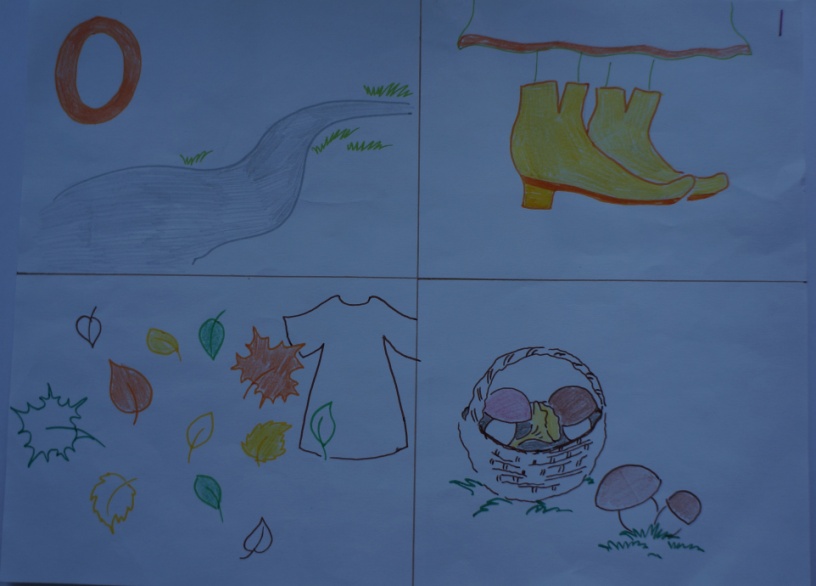 Или стихотворение «Праздник урожая»Осень скверы украшает 
Разноцветною листвой. 
Осень кормит урожаем 
Птиц, зверей и нас с тобой.И в садах, и в огороде, 
И в лесу, и у воды. 
Приготовила природа 
Всевозможные плоды.На полях идёт уборка - 
Собирают люди хлеб. 
Тащит мышка зёрна в норку, 
Чтобы был зимой обед.Сушат белочки коренья, 
запасают пчёлы мёд. 
Варит бабушка варенье, 
В погреб яблоки кладёт.Уродился урожай - 
Собирай дары природы! 
В холод, в стужу, в непогоду 
Пригодится урожай!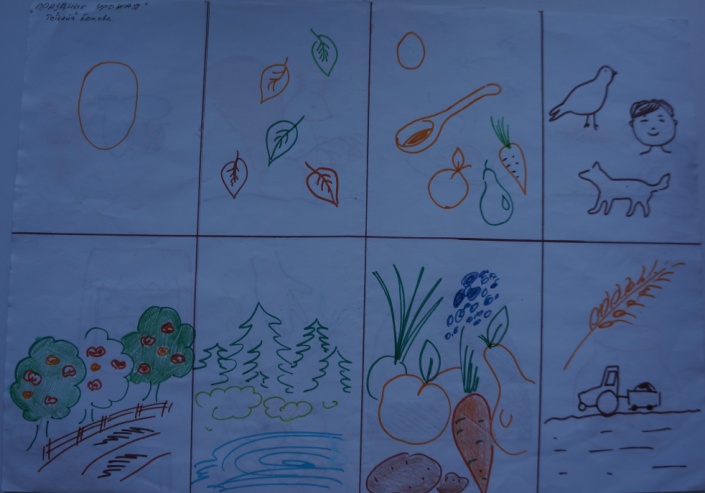 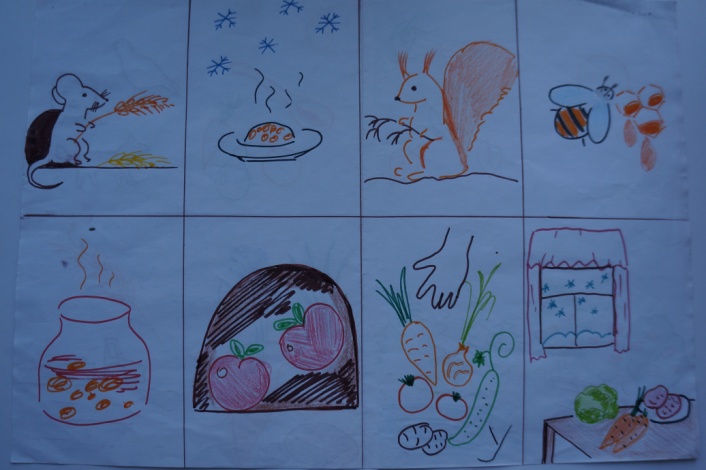 